АДМИНИСТРАЦИЯ ВОРОБЬЕВСКОГО 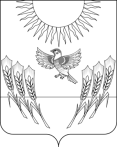 МУНИЦИПАЛЬНОГО РАЙОНА ВОРОНЕЖСКОЙ ОБЛАСТИП О С Т А Н О В Л Е Н И Еот 28 декабря 2015 года   № 529            	    	            с. ВоробьевкаОб определении требований к отдельным видам товаров, работ, услуг (в том числе предельные цены товаров, работ, услуг), закупаемым структурными подразделениями администрации Воробьевского муниципального района и  подведомственными им казенными учреждениямиВ соответствии со статьей 19 Федерального закона от 05.04.2013 № 44-ФЗ "О контрактной системе в сфере закупок товаров, работ, услуг для обеспечения государственных и муниципальных нужд", постановлением Правительства Российской Федерации от 02.09.2015 № 926 «Об утверждении общих правил определения требований к закупаемым заказчиками отдельным видам товаров, работ, услуг (в том числе предельных цен товаров, работ, услуг)»,  администрация Воробьевского муниципального района п о с т а н о в л я е т:1. Утвердить прилагаемые Правила определения требований к отдельным видам товаров, работ, услуг (в том числе предельные цены товаров, работ, услуг), закупаемым структурными подразделениями администрации Воробьевского муниципального района и подведомственными им казенными учреждениями (далее – Правила).2. Структурным подразделениям администрации Воробьевского муниципального района разработать в соответствии с Правилами, утвержденными настоящим постановлением, и утвердить требования к закупаемым ими и подведомственными им казенными учреждениями отдельным видам товаров, работ, услуг (в том числе предельные цены товаров, работ, услуг) в срок, обеспечивающий реализацию указанных требований начиная с 1 января 2016 года.3. Настоящее постановление вступает в силу с 1 января 2016 года.4. Контроль за исполнением настоящего постановления оставляю за собой.Глава администрации муниципального района 		                                  А.В.ПищугинУТВЕРЖДЕНЫ:постановлением администрацииВоробьевского муниципального районаот 28.12.2015 г. №  529Правилаопределения требований к отдельным видам товаров, работ, услуг (в том числе предельные цены товаров, работ, услуг), закупаемым структурными подразделениями администрации Воробьевского муниципального района и подведомственными им казенными учреждениями1. Настоящие Правила устанавливают порядок определения требований к закупаемым структурными подразделениями администрации Воробьевского муниципального района и подведомственными им казенными учреждениями отдельным видам товаров, работ, услуг (в том числе предельных цен товаров, работ, услуг).2. Структурные подразделения администрации Воробьевского муниципального района утверждают определенные в соответствии с настоящими Правилами требования к закупаемым ими и подведомственными учреждениями отдельным видам товаров, работ, услуг, включающие перечень отдельных видов товаров, работ, услуг, их потребительские свойства (в том числе качество) и иные характеристики (в том числе предельные цены товаров, работ, услуг) (далее - ведомственный перечень).Ведомственный перечень составляется по форме согласно приложению № 1 на основании обязательного перечня отдельных видов товаров, работ, услуг, в отношении которых определяются требования к их потребительским свойствам (в том числе качеству) и иным характеристикам (в том числе предельные цены товаров, работ, услуг), предусмотренного приложением № 2 (далее - обязательный перечень).В отношении отдельных видов товаров, работ, услуг, включенных в обязательный перечень, в ведомственном перечне определяются их потребительские свойства (в том числе качество) и иные характеристики (в том числе предельные цены указанных товаров, работ, услуг), если указанные свойства и характеристики не определены в обязательном перечне.Структурные подразделения администрации Воробьевского муниципального района в ведомственном перечне определяют значения характеристик (свойств) отдельных видов товаров, работ, услуг (в том числе предельные цены товаров, работ, услуг), включенных в обязательный перечень, в случае, если в обязательном перечне не определены значения таких характеристик (свойств) (в том числе предельные цены товаров, работ, услуг).3. Обязательными критериями отбора отдельных видов товаров, работ, услуг, применяемыми при формировании ведомственного перечня одновременно являются:а) доля расходов структурных подразделений администрации Воробьевского муниципального района и подведомственных им казенных учреждений на приобретение отдельного вида товаров, работ, услуг для обеспечения муниципальных нужд за отчетный финансовый год в общем объеме расходов структурных подразделений администрации Воробьевского муниципального района и подведомственных им казенных учреждений на приобретение товаров, работ, услуг за отчетный финансовый год;б) доля контрактов структурных подразделений администрации Воробьевского муниципального района и подведомственных им казенных учреждений на приобретение отдельного вида товаров, работ, услуг для обеспечения муниципальных нужд, заключенных в отчетном финансовом году, в общем количестве контрактов структурных подразделений администрации Воробьевского муниципального района и подведомственных им казенных учреждений на приобретение товаров, работ, услуг, заключенных в отчетном финансовом году.Отдельные виды товаров, работ, услуг, не включенные в обязательный перечень, подлежат включению в ведомственный перечень при условии, если средняя арифметическая сумма значений указанных критериев превышает 20 процентов.4. Структурные подразделения администрации Воробьевского муниципального района при включении в ведомственный перечень отдельных видов товаров, работ, услуг, не указанных в обязательном перечне, применяют установленные пунктом 3 настоящих Правил критерии исходя из определения их значений в процентном отношении к объему осуществляемых структурными подразделениями администрации Воробьевского муниципального района и подведомственными им казенными учреждениями закупок.5. В целях формирования ведомственного перечня структурные подразделения администрации Воробьевского муниципального района могут определять дополнительные критерии отбора отдельных видов товаров, работ, услуг и порядок их применения, не приводящие к сокращению значения критериев, установленных пунктом 3 настоящих Правил.6. Структурные подразделения администрации Воробьевского муниципального района при формировании ведомственного перечня могут включить в него дополнительно:а) отдельные виды товаров, работ, услуг, не указанные в обязательном перечне и не соответствующие критериям, указанным в пункте 3 настоящих Правил;б) характеристики (свойства) товаров, работ, услуг, не включенные в обязательный перечень и не приводящие к необоснованным ограничениям количества участников закупки;в) значения количественных и (или) качественных показателей характеристик (свойств) товаров, работ, услуг, которые отличаются от значений, предусмотренных обязательным перечнем, и обоснование которых содержится в соответствующей графе приложения № 1 к настоящим Правилам, в том числе с учетом функционального назначения товара, под которым для целей настоящих Правил понимается цель и условия использования (применения) товара, позволяющие товару выполнять свое основное назначение, вспомогательные функции или определяющие универсальность применения товара (выполнение соответствующих функций, работ, оказание соответствующих услуг, территориальные, климатические факторы и другое).7. Значения потребительских свойств и иных характеристик (в том числе предельные цены) отдельных видов товаров, работ, услуг, включенных в ведомственный перечень, устанавливаются:а) с учетом категорий и (или) групп должностей работников структурных подразделений администрации Воробьевского муниципального района и подведомственных им казенных учреждений, если затраты на приобретение отдельных видов товаров, работ, услуг в соответствии с требованиями к определению нормативных затрат на обеспечение функций структурных подразделений администрации Воробьевского муниципального района и подведомственных им казенных учреждений, утвержденными постановлением администрации муниципального района (далее - требования к определению нормативных затрат) определяются с учетом категорий и (или) групп должностей работников;б) с учетом категорий и (или) групп должностей работников, если затраты на их приобретение в соответствии с требованиями к определению нормативных затрат не определяются с учетом категорий и (или) групп должностей работников, - в случае принятия соответствующего решения структурными подразделениями администрации Воробьевскогомуниципального района при утверждении нормативных затрат на обеспечение функций структурных подразделений администрации Воробьевского муниципального района и подведомственных им казенных учреждений (далее - нормативные затраты).8. Дополнительно включаемые в ведомственный перечень отдельные виды товаров, работ, услуг должны отличаться от указанных в обязательном перечне отдельных видов товаров, работ, услуг кодом товара, работы, услуги в соответствии с «ОК 034-2014 (КПЕС 2008) Общероссийским классификатором продукции по видам экономической деятельности», утвержденным Приказом Росстандарта от 31.01.2014 № 14-ст.9. Предельные цены товаров, работ, услуг устанавливаются структурными подразделениями администрации Воробьевского муниципального района, если требованиями к определению нормативных затрат установлены нормативы цены на соответствующие товары, работы, услуги.Приложение № 1к Правилам определения требований к отдельным видам товаров, работ, услуг (в том числе предельные цены товаров, работ, услуг), закупаемым структурными подразделениями администрации Воробьевского муниципального района и подведомственными им казенными учреждениямиПЕРЕЧЕНЬотдельных видов товаров, работ, услуг, их потребительскиесвойства (в том числе качество) и иные характеристики(в том числе предельные цены товаров, работ, услуг) к ним<*> Указывается в случае установления характеристик, отличающихся от значений, содержащихся в обязательном перечне отдельных видов товаров, работ, услуг, в отношении которых определяются требования к их потребительским свойствам (в том числе качеству) и иным характеристикам (в том числе предельные цены товаров, работ, услуг).Приложение № 2к Правилам определения требований к отдельным видам товаров, работ, услуг (в том числе предельные цены товаров, работ, услуг), закупаемым структурными подразделениями администрации Воробьевского муниципального района и подведомственными им казенными учреждениямиОБЯЗАТЕЛЬНЫЙ ПЕРЕЧЕНЬотдельных видов товаров, работ, услуг, в отношении которыхопределяются требования к потребительским свойствам(в том числе качеству) и иным характеристикам(в том числе предельные цены товаров, работ, услуг)№ п/пКод по ОКПДНаименование отдельного вида товаров, работ, услугЕдиница измеренияЕдиница измеренияЕдиница измеренияТребования к потребительским свойствам (в том числе качеству) и иным характеристикам, определенные обязательным перечнемТребования к потребительским свойствам (в том числе качеству) и иным характеристикам, определенные обязательным перечнемТребования к потребительским свойствам (в том числе качеству) и иным характеристикам, утвержденные органами местного самоуправления района, отраслевыми органами администрации районаТребования к потребительским свойствам (в том числе качеству) и иным характеристикам, утвержденные органами местного самоуправления района, отраслевыми органами администрации районаТребования к потребительским свойствам (в том числе качеству) и иным характеристикам, утвержденные органами местного самоуправления района, отраслевыми органами администрации районаТребования к потребительским свойствам (в том числе качеству) и иным характеристикам, утвержденные органами местного самоуправления района, отраслевыми органами администрации районаТребования к потребительским свойствам (в том числе качеству) и иным характеристикам, утвержденные органами местного самоуправления района, отраслевыми органами администрации района№ п/пКод по ОКПДНаименование отдельного вида товаров, работ, услугкод по ОКЕИкод по ОКЕИнаименованиехарактеристиказначение характеристикихарактеристиказначение характеристикиобоснование отклонения значения характеристики от определенной обязательным перечнемобоснование отклонения значения характеристики от определенной обязательным перечнемфункциональное назначение <*>Отдельные виды товаров, работ, услуг, включенные в обязательный перечень отдельных видов товаров, работ, услуг, предусмотренный приложением № 2 к Правилам определения требований к отдельным видам товаров, работ, услуг (в том числе предельные цены товаров, работ, услуг), закупаемым органами местного самоуправления района, отраслевыми органами администрации района и подведомственными указанным органам казенными и бюджетными учреждениями, утвержденным постановлением администрации муниципального районаОтдельные виды товаров, работ, услуг, включенные в обязательный перечень отдельных видов товаров, работ, услуг, предусмотренный приложением № 2 к Правилам определения требований к отдельным видам товаров, работ, услуг (в том числе предельные цены товаров, работ, услуг), закупаемым органами местного самоуправления района, отраслевыми органами администрации района и подведомственными указанным органам казенными и бюджетными учреждениями, утвержденным постановлением администрации муниципального районаОтдельные виды товаров, работ, услуг, включенные в обязательный перечень отдельных видов товаров, работ, услуг, предусмотренный приложением № 2 к Правилам определения требований к отдельным видам товаров, работ, услуг (в том числе предельные цены товаров, работ, услуг), закупаемым органами местного самоуправления района, отраслевыми органами администрации района и подведомственными указанным органам казенными и бюджетными учреждениями, утвержденным постановлением администрации муниципального районаОтдельные виды товаров, работ, услуг, включенные в обязательный перечень отдельных видов товаров, работ, услуг, предусмотренный приложением № 2 к Правилам определения требований к отдельным видам товаров, работ, услуг (в том числе предельные цены товаров, работ, услуг), закупаемым органами местного самоуправления района, отраслевыми органами администрации района и подведомственными указанным органам казенными и бюджетными учреждениями, утвержденным постановлением администрации муниципального районаОтдельные виды товаров, работ, услуг, включенные в обязательный перечень отдельных видов товаров, работ, услуг, предусмотренный приложением № 2 к Правилам определения требований к отдельным видам товаров, работ, услуг (в том числе предельные цены товаров, работ, услуг), закупаемым органами местного самоуправления района, отраслевыми органами администрации района и подведомственными указанным органам казенными и бюджетными учреждениями, утвержденным постановлением администрации муниципального районаОтдельные виды товаров, работ, услуг, включенные в обязательный перечень отдельных видов товаров, работ, услуг, предусмотренный приложением № 2 к Правилам определения требований к отдельным видам товаров, работ, услуг (в том числе предельные цены товаров, работ, услуг), закупаемым органами местного самоуправления района, отраслевыми органами администрации района и подведомственными указанным органам казенными и бюджетными учреждениями, утвержденным постановлением администрации муниципального районаОтдельные виды товаров, работ, услуг, включенные в обязательный перечень отдельных видов товаров, работ, услуг, предусмотренный приложением № 2 к Правилам определения требований к отдельным видам товаров, работ, услуг (в том числе предельные цены товаров, работ, услуг), закупаемым органами местного самоуправления района, отраслевыми органами администрации района и подведомственными указанным органам казенными и бюджетными учреждениями, утвержденным постановлением администрации муниципального районаОтдельные виды товаров, работ, услуг, включенные в обязательный перечень отдельных видов товаров, работ, услуг, предусмотренный приложением № 2 к Правилам определения требований к отдельным видам товаров, работ, услуг (в том числе предельные цены товаров, работ, услуг), закупаемым органами местного самоуправления района, отраслевыми органами администрации района и подведомственными указанным органам казенными и бюджетными учреждениями, утвержденным постановлением администрации муниципального районаОтдельные виды товаров, работ, услуг, включенные в обязательный перечень отдельных видов товаров, работ, услуг, предусмотренный приложением № 2 к Правилам определения требований к отдельным видам товаров, работ, услуг (в том числе предельные цены товаров, работ, услуг), закупаемым органами местного самоуправления района, отраслевыми органами администрации района и подведомственными указанным органам казенными и бюджетными учреждениями, утвержденным постановлением администрации муниципального районаОтдельные виды товаров, работ, услуг, включенные в обязательный перечень отдельных видов товаров, работ, услуг, предусмотренный приложением № 2 к Правилам определения требований к отдельным видам товаров, работ, услуг (в том числе предельные цены товаров, работ, услуг), закупаемым органами местного самоуправления района, отраслевыми органами администрации района и подведомственными указанным органам казенными и бюджетными учреждениями, утвержденным постановлением администрации муниципального районаОтдельные виды товаров, работ, услуг, включенные в обязательный перечень отдельных видов товаров, работ, услуг, предусмотренный приложением № 2 к Правилам определения требований к отдельным видам товаров, работ, услуг (в том числе предельные цены товаров, работ, услуг), закупаемым органами местного самоуправления района, отраслевыми органами администрации района и подведомственными указанным органам казенными и бюджетными учреждениями, утвержденным постановлением администрации муниципального районаОтдельные виды товаров, работ, услуг, включенные в обязательный перечень отдельных видов товаров, работ, услуг, предусмотренный приложением № 2 к Правилам определения требований к отдельным видам товаров, работ, услуг (в том числе предельные цены товаров, работ, услуг), закупаемым органами местного самоуправления района, отраслевыми органами администрации района и подведомственными указанным органам казенными и бюджетными учреждениями, утвержденным постановлением администрации муниципального районаОтдельные виды товаров, работ, услуг, включенные в обязательный перечень отдельных видов товаров, работ, услуг, предусмотренный приложением № 2 к Правилам определения требований к отдельным видам товаров, работ, услуг (в том числе предельные цены товаров, работ, услуг), закупаемым органами местного самоуправления района, отраслевыми органами администрации района и подведомственными указанным органам казенными и бюджетными учреждениями, утвержденным постановлением администрации муниципального района1.Дополнительный перечень отдельных видов товаров, работ, услуг, определенный администрацией района, ее отраслевыми органамиДополнительный перечень отдельных видов товаров, работ, услуг, определенный администрацией района, ее отраслевыми органамиДополнительный перечень отдельных видов товаров, работ, услуг, определенный администрацией района, ее отраслевыми органамиДополнительный перечень отдельных видов товаров, работ, услуг, определенный администрацией района, ее отраслевыми органамиДополнительный перечень отдельных видов товаров, работ, услуг, определенный администрацией района, ее отраслевыми органамиДополнительный перечень отдельных видов товаров, работ, услуг, определенный администрацией района, ее отраслевыми органамиДополнительный перечень отдельных видов товаров, работ, услуг, определенный администрацией района, ее отраслевыми органамиДополнительный перечень отдельных видов товаров, работ, услуг, определенный администрацией района, ее отраслевыми органамиДополнительный перечень отдельных видов товаров, работ, услуг, определенный администрацией района, ее отраслевыми органамиДополнительный перечень отдельных видов товаров, работ, услуг, определенный администрацией района, ее отраслевыми органамиДополнительный перечень отдельных видов товаров, работ, услуг, определенный администрацией района, ее отраслевыми органамиДополнительный перечень отдельных видов товаров, работ, услуг, определенный администрацией района, ее отраслевыми органамиДополнительный перечень отдельных видов товаров, работ, услуг, определенный администрацией района, ее отраслевыми органами1.xxxxxxxxxxxxxxx№ п/пКод по ОКПДНаименование отдельного вида товаров, работ, услугТребования к потребительским свойствам (в том числе качеству) и иным характеристикам (в том числе предельные цены)Требования к потребительским свойствам (в том числе качеству) и иным характеристикам (в том числе предельные цены)Требования к потребительским свойствам (в том числе качеству) и иным характеристикам (в том числе предельные цены)Требования к потребительским свойствам (в том числе качеству) и иным характеристикам (в том числе предельные цены)Требования к потребительским свойствам (в том числе качеству) и иным характеристикам (в том числе предельные цены)Требования к потребительским свойствам (в том числе качеству) и иным характеристикам (в том числе предельные цены)Требования к потребительским свойствам (в том числе качеству) и иным характеристикам (в том числе предельные цены)Требования к потребительским свойствам (в том числе качеству) и иным характеристикам (в том числе предельные цены)№ п/пКод по ОКПДНаименование отдельного вида товаров, работ, услугхарактеристикаединица измеренияединица измерениязначение характеристикизначение характеристикизначение характеристикизначение характеристикизначение характеристики№ п/пКод по ОКПДНаименование отдельного вида товаров, работ, услугхарактеристикакод по ОКЕИнаименованиезначение характеристикизначение характеристикизначение характеристикизначение характеристикизначение характеристики№ п/пКод по ОКПДНаименование отдельного вида товаров, работ, услугхарактеристикакод по ОКЕИнаименованиедолжность руководителя администрации (главы) муниципального района, высшая группа должностей муниципальной службы <*> главная группа должностей муниципальной службы <*> ведущая группа должностей муниципальной службы <*>, старшая и младшая группы должностей муниципальной службы <*>, должности категории, не относящиеся к должностям муниципальной службы1234567891030.02.12Машины вычислительные электронные цифровые портативные массой не более 10 кг для автоматической обработки данных («лэптопы», «ноутбуки», «сабноутбуки»).Пояснение по требуемой продукции: ноутбуки, планшетные компьютерыразмер и тип экрана, вес, тип процессора, частота процессора, размер оперативной памяти, объем накопителя, тип жесткого диска, оптический привод, наличие модулей Wi-Fi, Bluetooth, поддержки 3G (UMTS), тип видеоадаптера, время работы, операционная система, предустановленное программное обеспечение, предельная цена30.02.15Машины вычислительные электронные цифровые прочие, содержащие или не содержащие в одном корпусе одно или два из следующих устройств для автоматической обработки данных: запоминающие устройства, устройства ввода, устройства вывода.Пояснение по требуемой продукции:компьютеры персональные настольные, рабочие станции вывода тип (моноблок/системный блок и монитор), размер экрана/монитора, тип процессора, частота процессора, размер оперативной памяти, объем накопителя, тип жесткого диска, оптический привод, тип видеоадаптера, операционная система, предустановленное программное обеспечение, предельная цена30.02.16Устройства ввода/вывода данных, содержащие (не содержащие) в одном корпусе запоминающие устройства. Пояснение по требуемой продукции: принтеры, сканеры, многофункциональные устройстваметод печати (струйный/ лазерный – для принтера/многофункционального устройства), разрешение сканирования (для сканера/ многофункционального устройства), цветность (цветной/черно-белый), максимальный формат, скорость печати/сканирования, наличие дополнительных модулей и интерфейсов (сетевой интерфейс, устройства чтения карт памяти и т.д.) 32.20.11Аппаратура, передающая для радиосвязи, радиовещания и телевидения.Пояснение по требуемой продукции: телефоны мобильные тип устройства (телефон/ смартфон), поддерживаемые стандарты, операционная система, время работы, метод управления (сенсорный/ кнопочный), количество SIM-карт, наличие модулей и интрефейсов (Wi-Fi, Bluetooth, USB. GPS), стоимость годового владения оборудованием (включая договоры технической поддержки, обслуживания, сервисные договоры) из расчета на одного абонента (одну единицу трафика) в течение всего срока службы, предельная цена383рубльне более 15 тыс. руб.не более 10 тыс. руб.не более 5 тыс. руб.34.10.22Автомобили легковыемощность двигателя, комплектация, предельная цена251лошадиная силане более 200не более 200не более 15034.10.22Автомобили легковыемощность двигателя, комплектация, предельная цена383рубльне более 2,0 млн.не более 1,5 млн.не более 1,0 млн.34.10.30Средства автотранспортные для перевозки 10 человек и болеемощность двигателя, комплектация34.10.41Средства автотранспортные грузовыемощность двигателя, комплектация36.11.11Мебель для сидения с металлическим каркасомматериал (металл)36.11.11обивочные материалыпредельное значение - кожа натуральная;возможные значения: искусственная кожа, мебельный (искусственный) мех, искусственная замша (микрофибра), ткань, нетканые материалыпредельное значение - искусственная кожа;возможные значения: мебельный (искусственный) мех, искусственная замша (микрофибра), ткань, нетканые материалыпредельное значение - искусственная кожа;возможные значения: мебельный (искусственный) мех, искусственная замша (микрофибра), ткань, нетканые материалыпредельное значение - искусственная кожа;возможные значения: мебельный (искусственный) мех, искусственная замша (микрофибра), ткань, нетканые материалыпредельное значение - ткань;возможное значение: нетканые материалы36.11.12Мебель для сидения с деревянным каркасомматериал (вид древесины)предельное значение - массив древесины «ценных» пород (твердолиственных и тропических);возможные значения: древесина хвойных и мягколиственных пород:береза, лиственница, сосна, ельвозможные значения - древесина хвойных и мягколиственных пород:береза, лиственница, сосна, ельвозможные значения - древесина хвойных и мягколиственных пород: береза, лиственница, сосна, ельвозможные значения - древесина хвойных и мягколиственных пород:береза, лиственница, сосна, ельвозможные значения - древесина хвойных и мягколиственных пород:береза, лиственница, сосна, ель36.11.12Мебель для сидения с деревянным каркасомобивочные материалыпредельное значение - кожа натуральная;возможные значения: искусственная кожа; мебельный (искусственный) мех, искусственная замша (микрофибра), ткань, нетканые материалыпредельное значение - искусственная кожа;возможные значения: мебельный (искусственный) мех, искусственная замша (микрофибра), ткань, нетканые материалыпредельное значение - искусственная кожа;возможные значения; мебельный (искусственный) мех, искусственная замша (микрофибра), ткань, нетканые материалыпредельное значение - искусственная кожа;возможные значения; мебельный (искусственный) мех, искусственная замша (микрофибра), ткань, нетканые материалыпредельное значение – ткань,возможное значение: нетканые материалы36.12.11Мебель металлическая для офисов, административных помещений, учебных заведений, учреждений культуры и т.п.материал (металл)36.12.12Мебель деревянная для офисов, административных помещений, учебных заведений, учреждений культуры и т.п.материал (вид древесины)предельное значение - массив древесины «ценных» пород (твердолиственных и тропических);возможные значения: древесина хвойных и мягколиственных породвозможные значения - древесина хвойных и мягколиственных породвозможные значения - древесина хвойных и мягколиственных породвозможные значения - древесина хвойных и мягколиственных породвозможные значения - древесина хвойных и мягколиственных пород